		Indicative Critical Component List Cell (IS 16046)( Part-1 for Nickel System / Part-2 for Lithium System )Required Documents for Testing -  1) Sample with proper marking label (Forty samples for every lead model)2) Circuit Diagram3) PCB Layout4) Charging & Discharging Specification5) ISO Certificate  6) Instruction & Service Manual7) UN 38.3 Test Report8) Packing Drawing9) Safety Instruction and Disposal Plan10) Business License (Copy of Original + English Translated) [Skip it if you have given it for any previous model]11) Trade Mark Certificate (Copy) [Skip it if you have given it for any previous model]12) If Series inclusion then Declaration letter from the manufacturer.Details of Critical Components used: Model Name (Specify) : Details of Critical Components used: Model Name (Specify) : Details of Critical Components used: Model Name (Specify) : Details of Critical Components used: Model Name (Specify) : Details of Critical Components used: Model Name (Specify) : Object/Part No.Manufacturer/TrademarkType/Model Technical DataStandard Mark(s) ofConformityReport no.PositiveElectrodeNegativeElectrodeElectrolyteSeparatorPositive Tab
Negative Tab
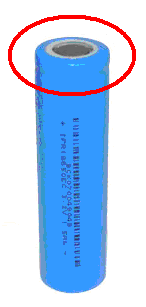 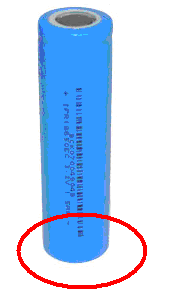 